SCHEDULE 2 – THE SERVICESService SpecificationsMandatory headings 1 – 4.  Mandatory but detail for local determination and agreementOptional headings 5-7.  Optional to use, detail for local determination and agreement.All subheadings for local determination and agreementService Specification No.Version 3ServiceOphthalmology triage, Tier 2 and minor surgery serviceCommissioner LeadJackie Moran Provider LeadPeriodTBCDate of ReviewTBC1.	Population Needs  National/local context and evidence base1.1.1  EVIDENCE BASE:There is good evidence from the Department of Health to suggest that removing services traditionally delivered in secondary care settings and placing them in the community will improve access, reduce demand for secondary care services and consequently reduce overall waiting times for outpatient and inpatient hospital care.  These types of services are a collaborative approach to clinical assessment and treatment at a more specialised level than is typically currently available in primary care.  The services offer more community bases to patients therefore reducing demand for secondary care and releasing that capacity for those patients with more complex and urgent needs.Current changes in health service provision and, as set out in NHS West Lancashire CCG Strategic Plan, the ambition to drive up quality, improve efficiency and deliver value for money, are such that certain services and specialties will see changes in the delivery of care.  Ophthalmology is a specialty specifically identified by the Department of Health (DoH) as being suitable for the relocation of a large proportion of work from being a hospital-based service to one that can be delivered closer to patient’s homes in primary care under the “Shifting Care Closer to Home” Policy.Care closer to home refers to offering patients more choice of providers and more convenient access to services.  It is the intention of West Lancashire CCG’s to encourage a shift of appropriate services into more community based settings.  Services can be provided in such locations as health centres, high street locations (for example Opticians), GP practices, independent sector clinics, or other community based settings – compliant with procedures being undertaken.As the population ages, the incidence and burden of eye disease is set to increase.  Many eye diseases are chronic in nature meaning patients must be managed over the long term.  In England and Wales the number of cases of glaucoma, one of the most common chronic eye diseases, is likely to increase by a third by 2021.  The eye diseases in the UK with the greatest incidence and highest care costs are cataract, chronic open angle glaucoma, age-related macular degeneration, and diabetic retinopathy.1.1.2  PURPOSE:The purpose of this specification is to set out the requirements for a Triage and community based Ophthalmology Service for Patients registered with a West Lancashire GP practice.  The key aim of this specification is to deliver care at the heart of the community, which means outside of the acute hospital setting for many patients.  This service will have consultant ophthalmologists at the core of the delivery, who will be responsible for ensuring that continuity and consistent quality of care is delivered by all members of the community ophthalmology team.The vision is that people with ophthalmic conditions have access to high quality, effective and timely advice, assessment, diagnosis and treatment for their condition using integrated pathways across primary, community and secondary care as appropriate.  In addition, all patients should have the opportunity to be empowered to maximise their potential to self-manage and self-care.  This can be achieved by improving access to information, advice and support.  The approach is based on shared care and structured around the patient journey.  Through better integration of services we can achieve a reduction in hospitalisation and provide better care and services to patients and carers alike, where and when they are needed.  2.	Outcomes2.1	NHS Outcomes Framework Domains & Indicators2.2	Local defined outcomesNHS West Lancashire CCG is working towards more outcome focused services that:Offers all West Lancashire patients a high-quality service that is equitable, effective, efficient, responsive and affordable Contributes to the health and well-being of the people of West Lancashire Employs effective demand management of onward referrals into secondary careEnsures rapid access for to ensure patients are seen in the right place, by the right person at the right timeManages inappropriate referrals through education, support and feedback Delivers safe, appropriate and timely assessment, management and treatment of all ophthalmic procedures listed in this specification delivered in a community settingManages regular follow up appointment for chronic conditions and communicates with the responsible consultantDelivers safe, appropriate and timely onwards referrals to secondary careMeasures and monitors patient, carer and referrer satisfaction with servicesDelivers education and guidance to the patient, carer and referrer Improves quality of life for patients and carersThe service will include:A clinical triage for all West Lancashire Ophthalmology referrals which will ensure that provide the service with information relating to the patient in order to establish whether the patient has been appropriately referredThe undertaking of appropriate assessment and provision of treatmentThe development of evidence based protocols and patient pathways for patients with ophthalmological conditions which clearly demonstrate good outcomes for patients, in conjunction with other relevant professionalsWhere relevant refer the patient to the appropriate professional for on-going management of their condition/treatment, in line with CCG policies and guidelines and the agreed patient pathwayPatient referrals will be coordinated through a single point of contact via a relevant IT supporting infrastructureAppropriate referrals to Secondary CareSupport collaborative working between Primary Care and Secondary CareImprove quality of referralsReturn referrals that do not have sufficient information and offer advice/guidance to referring provider3.	Scope3.1  Aims and objectives of service3.1.1  AIMSTo deliver a safe, high quality and cost effective community-based ophthalmology service for adults aged 18 and over, registered with a West Lancashire for a defined range of eye problems To appropriately clinically triage all West Lancashire Ophthalmology referrals made in to the Provider ensuring the service user is on-wardly referred on to the most appropriate provider, ensuring that patient choice is offered. Deliver a culturally sensitive serviceAchieve a fundamental shift of care from the acute providers into the community so that the patients can access effective and high quality services closer to homeTo offer patient choice of location as close to their homes as possibleTo ensure attendances in secondary care are appropriateTo improve patient self-management To involve the patients as an active partner in their care and in any decisions relating to their care and treatmentTo provide patients with the best care experience possible in a way that embodies the spirit and substance of the NHS ConstitutionTo provide a single point of referral for patients, GPs and OptometristsTo help achieve delivery and coordination of locally commissioned care pathwaysTo provide relevant information to the referrers Over the lifetime of the contract it is expected that the Provider will work with the CCG to continue to review the service and identify efficiencies that could be made3.1.2  OBJECTIVESTo operate to evidence based pathways Demonstrate a movement in the clinical threshold for accessing services for assessment, diagnosis and treatment from secondary into community careDevelop common seamless patient pathways of care and protocols ensuring there is no unnecessary duplication, and promote the integration and coordination of servicesProvide targeted assessment and follow ups, and co-management of specific chronic eye conditions within the community against an agreed set of protocolsDemonstrate improved patient experience, quality of life and improved access for patientsDeliver improved value for money by utilising this approachTo promote patient independence through programmes supporting on-going health education To provide a responsive service achieving national and local waiting time targetsTo improve Primary Care educationImprove access to treatment for patients To ensure that patients who are referred into the Triage services service are contracted within 48 hours to be offered an appointment with appropriate Provider and that all providers requiring a community based service are offered an appointment within14 days of the original referralEnsure that patients are seen by the most appropriate healthcare professional in the most appropriate setting – right person, right place, right time.Improve patient access and equity of provisionDeliver a package of care that moves patients swiftly along an evidence based pathwayBuild upon partnerships and collaborative working between organisations delivering various aspects of care along the pathwaySupport earlier assessment, diagnosis and initiation of appropriate treatmentRelease limited secondary care resources for activity that only they are able to provide to support the delivery of the referral to treatment timesSupport an innovative approach to service delivery (ie. Extended working hours, new models of care, new technologies etc.)To deliver excellent and sustainable clinical outcomes to patients and adhere to relevant clinical guidelines and quality standards3.2  Service description/care pathwayNHS West Lancashire CCG wises to procure a Triage and community-based Ophthalmology Services for service users Registered with a West Lancashire GP.It is expected that the Provider will Triage all West Lancashire Ophthalmology referrals received and ensures that Service Users are referred on to an appropriate Provider for their symptoms. The provider is expected to follow the referral guidance describe in 3.2.2. Where possible patients will be assessed and provided with the appropriate treatment / advice in a single visit.The service will include:Triage of all Ophthalmology referrals by the Consultant Ophthalmologist (or appropriately training clinician supervised by Consultant Ophthalmologist) to place patients on appropriate pathwayRapid access pathways for urgent referralsOne stop services for most routine appointmentsManagement of long term conditions and supported self-management for patients with such conditionsSupport services for local GPs and Optometrists including a programme of education and trainingThe service will at a minimum will investigate and/or treat the following – The service does not include emergencies, trauma or malignancies. Referrals must be made direct to secondary care eye service immediately.Specific clinical requirements:GlaucomaThe following tests should be offered for all people who have COAG, who are suspected of having COAG or who have OHT:•	IOP measurement using Goldmann applanation tonometry (slit lamp mounted)•	Central corneal measurement (CCT) measurement•	Peripheral anterior chamber configuration and depth assessment using gonionscopy•	Visual field measurement using standard automated perimetry (central thresholding test)•	Optic nerve assessment, with dilatation, using stereoscopic slit lamp biomicroscopy with fundus examination Ensure that all of the following are available at each clinical episode to all healthcare professionals involved in a person’s care:•	Records of all previous tests and images relevant to COAG and OHT assessment•	Records of past medical history which could affect drug choice•	Current systemic and topical medication•	Glaucoma medication record•	Drug allergies and intolerances  AMDThe community-based ophthalmology services will provide patients with confirmed Dry AMD with advice, support, ongoing monitoring, and possible access to Low Vision Services. This will include ensuring information / educational leaflets are accessible for patients, including information about local sight loss charities and information about smoking cessation, instructions on self-monitoring for progression and contact details if progression occurs.Wet AMD – The Royal College of Ophthalmologists Guidelines on AMD say that a patient with suspected wet AMD should be referred to a retinal specialist on the same day and seen within one week.Key Constraints:The scope does not include:Inpatient and emergency care servicesPreventative services that do not prevent outpatient attendancesDiabetic retinopathy screening and treatmentCases of suspected cancerThe service will have a suitable level of clinical delivery, supervision and leadership and will be consultant led.  This means that a consultant will be accountable for the delivery of the service available and on site while the service is open, and involved with the delivery of care.  The model of care will:Utilise the skills of clinicians such as optometrists to bring ‘care closer to home’ for patients with appropriate conditions.Reduce hospital appointments thereby increasing capacity for patients with more serious conditions.In addition, commissioners and patients will need to be reassured that providers are appropriately training and up to date and have direct pathways of care across a range of providers. Services will be provided by a range of healthcare professionals working across a variety of settings, enabling patients to access care closer to home, reducing waits and unnecessary visits to hospital which will lead to better health outcomes. Services will be provided by specially trained healthcare professionals, enabling patients to access care closer to home, reducing waits and unnecessary visits to hospital which will lead to better health outcomes. 3.2.1  ACCESSIBILITY/ACCEPTABILITY The new ophthalmology services will offer flexible access for patients in community based settings for the assessment, treatment and long term management of a range of eye conditions.  The service must be responsive to the needs of patients, and this must be reflected in the hours that the service is open for business.  The service is a consultant led community eye service, to be delivered in accessible community locations.  It includes utilising the wider multi-disciplinary team to help deliver care closer to home.  All West Lancashire patients with suspected or established ophthalmological conditions will have equity of access to seamless, integrated and outcome based pathways of care.  The service will be available Monday – Friday 09.00 – 18.00, excluding Bank Holidays with flexibility to provide additional appointments for patients unable to attend during working hours, as required. These should be agreed with the Commissioner prior to service commencement .3.2.2  REFERRALSReferral into the service will take place when an accredited healthcare professional (GP or Optometrist) directs a patient, with their agreement, to a healthcare professional in the community Ophthalmology Service to be triaged and seen or referred on as appropriate.  The community Ophthalmology Service must setup their service as an assessment service on the NHS e-referral Service (e-RS).  There are two types of assessment service available on the e-RS:Clinical Assessment Service (CAS) Telephone Assessment Service (TAS)  If the CAS setup is used patients must be able to attend the appointment to progress their referral.  If the TAS setup is used patients must be able to telephone the Community Ophthalmology Service or be telephoned on the date and time of the appointment they are given to progress their referral.  Referrals must be submitted by General Practices to the Provider via the NHS e-Referral Service  Any referrals from General Practice that are  not submitted via the NHS e-RS should be reported to the commissioner to be followed up.  Referrals received from Optometrists must be added to the NHS e-RS.All referrals should be triaged by the Ophthalmology Consultant to assess appropriateness and the decide the onward pathway for each referral. The outcome of the triage should be recorded on the e-RS. Patient should be given a choice of where they would prefer to be seen and an appointment or appointment request should be created with the details given to the patient.  should The referral must undergo the  initial triage by the receiving provider within one day from receipt of referral.The provider will provide appropriate clinical and onward referral information (where appropriate) and clinical information on discharge from the service to the patients GP.  Patients will receive a written copy of their discharge letter from the service.  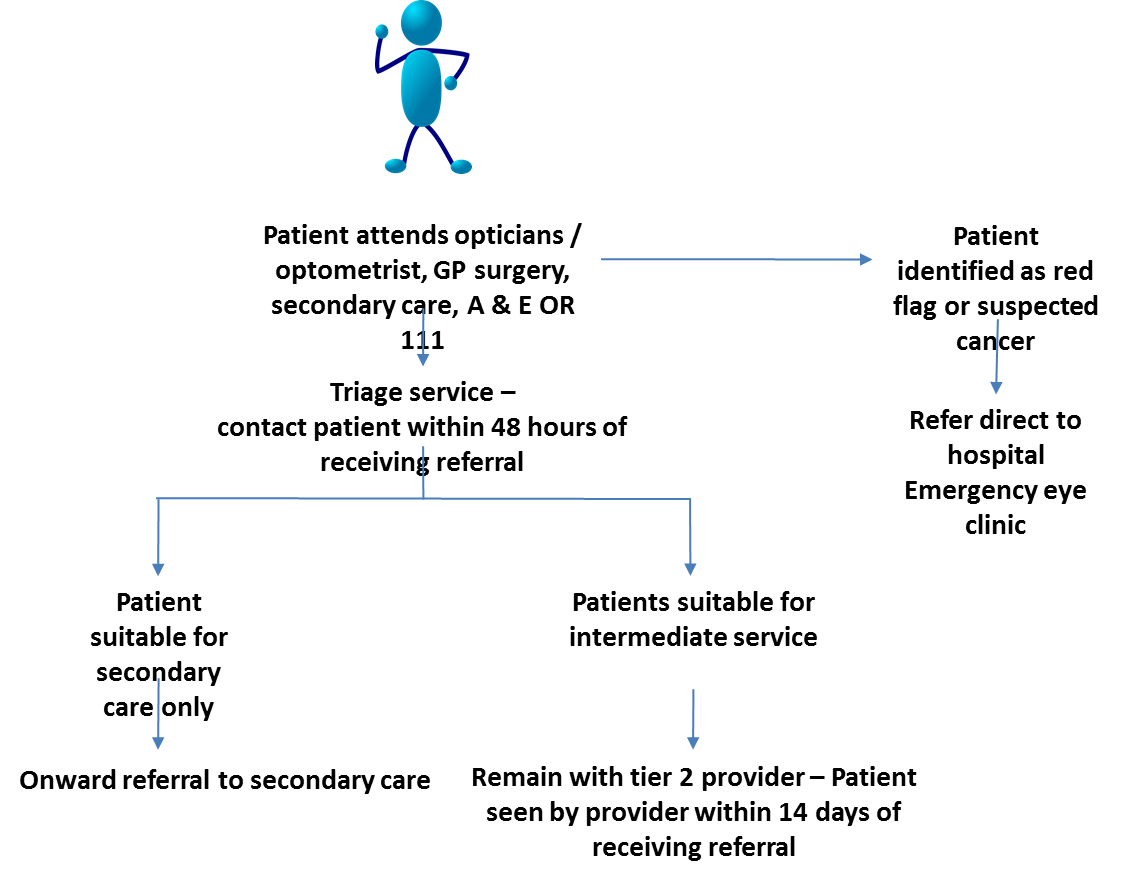 3.2.3  CLINICAL ASSESSMENTClinical Assessment requires a face to face meeting between the patient and an appropriately accredited healthcare professional at which an assessment of the patient’s condition is undertaken.  This may include appropriate diagnostic tests.  This stage should occur as soon as practicable following triage.The term diagnostics refers to any investigative tests carried out to aid and support the identification and extent of the patient’s condition.  A range of diagnostic tests of varying complexity and availability will be required to support clinical assessment and its outcome.  It is expected that wherever possible, these tests will be available at the time of clinical assessment to achieve the aims of a ‘one stop shop’ approach.  Reporting of these diagnostic tests must be timely and appropriate to clinical need.3.2.4  TREATMENTAny surgical interventions within the service will typically be confined to those procedures undertaken under local anaesthetic and not requiring an overnight stay.  Treatment may also consist of a variety of therapies and other non-surgical interventions.  There must be an evidence base for all treatments offered within the service and local and national guidance should be followed as appropriate.The provider should demonstrate innovative models of care.  All services should provide a full range of self-help and information for patients.Treatments undertaken within the service, if at all possible, will be delivered with no review appointment unless this is clinically indicated.  However, it is recognised that patients with long term ophthalmic conditions such as stable glaucoma will require routine appointments.  Any complications directly linked to the episode of treatment must be dealt with by the service provider.  The provider will be responsible for ensuring that any patients who do not attend their appointment are followed up as appropriate. Onward referral to a secondary provider for investigations, treatment or interventions requires the patient to be directed back to the designated infrastructure that manages referrals for a choice of service provider.  A full treatment plan must be made available to the receiving provider including the results of tests and recommended procedures.At all stages, opportunities should be sought to offer evidence based health promotion advice and brief intervention to patients.  3.2.5  CARE PATHWAYSThe providers shall be expected to develop pathways which will include advice for GPs and Optometrists regarding appropriate assessment and diagnostics to be completed prior to referral, the threshold for referral, together with advice regarding ongoing support and management.  Providers of the community service shall immediately refer directly to the locally available secondary care provider patients assessed as requiring urgent examination or treatment within the acute sector.  The new care services must interface seamlessly with hospital based services to ensure direct patient pathways exist in the event that patients are referred onwards.The service will act as a conduit to assist the patient to access the range of information, advice and education services available locally or nationally to facilitate supported self-careAt all stages of the patient pathway, patients should be offered appropriate patient pathway information and they should be signposted early, and at regular intervals, to a range of local and national advice and support services3.2.6 ACCESSPotential Providers may propose such opening times as they are confident will accommodate their indicative activity levels and the maximum waiting times, as well as supporting accessibility requirements.All patients referred in to the triage services are to be contacted within 2 working days of the referral being received. Patients who stay with the tier 2 Provider should been seen for their first appointment within 2 weeks.  The maximum wait from receipt of the referral to the completion of an assessment and either onwards referral, treatment or discharge commencement must be no longer than 8 weeks with a working average of 4 to 6 weeks.The Provider will be responsible for administrative arrangements such as clinic referral letters and the scheduling of appointments.The Provider will ensure that written communication with visually impaired service users follow the guidelines recommended in https://www.actionforblindpeople.org.uk/donate/leave-a-gift-in-your-will/professionals/tips-producing-printed-material-blind-partially-sig 3.2.7 WORKFORCEThe Provider has the following responsibilities in line with the delivery of this service:Initial Training and Accreditation for clinicians, such as Optometrists or GPwSI, including protocols and conditions to be obtained by the Provider and to be signed off by the Commissioners.To ensure that all members of the service maintain their knowledge and skills by keeping up to date with the ophthalmic literature, attending meetings and participation in in-house academic sessions.  To provide clinical education to practices within the locality to support further development of their knowledge and skills in the on-going management of patients.To ensure that all professional staff are supported to undertake clinical supervision in line with the relevant statutory body requirements.3.3 EquipmentIt is the responsibility of the provider to purchase, maintain to a high standard and replace all relevant equipment required to provide the service.  Equipment required includes the following (this is not an exhaustive list):Threshold Visual field screener and printerSlit lampGoldmann contact tonometerDirect and indirect Ophthalmoscope, retinoscope,  Amsler ChartsEpilation equipment and 28 gauge needle for removal corneal FB’sDiagnostic drugs (mydriatics, stains, local anaesthetics, etc)Volk lens 78d, 28d, plus fundus contact lens, gonio and 3 mirror lensesVisual acuity chart IndenterPachymeterAll other equipment necessary to provide an adequate serviceAll machines and measurement instruments (e.g. tonometers) must be calibrated regularly according to manufacturer’s instructions.The provider will:Ensure the equipment meets the requirements of the serviceArrange for the provision of substitute equipment to ensure continuity of the service where necessaryEnsure equipment complies with statutory requirements, including health and safety standards, and appropriate British standards concerning the inspection, testing, maintenance and repairMaintain records open to inspection by West Lancashire CCGs of the maintenance, testing and certification of the equipmentTrain and regularly update staff in the safe and compliant use of equipment3.4  Information Management and TechnologyThe provider must ensure that appropriate IM and T systems are in place to support the services.  IM and T systems means all computer hardware, software, networking, training, support and maintenance necessary to support and ensure effective delivery of the services, management of service user care, contract management and of the service business processes.  Please refer to Services and General Conditions in the NHS Contract.3.5 PrescribingPrescribing and medication will be required for 14 days.  If a short course following surgery is required the full course is given by the provider post discharge and will be provided as part of the service and will be included in the price.The Provider is a Prescriber and will pay the drug costs for the service.  The provider will also be responsible for dispensing costs, as defined below will not be the responsibility of the Provider at the rate defined by NHS England http://www.nhsbsa.nhs.uk/PrescriptionServices/Documents/PrescriptionServices/NHS _Reforms_factsheet_4_v2.0.pdf“Dispensing Services” means the provision of drugs, medicines or Appliances that may be provided as pharmaceutical services by a medical practitioner in accordance with arrangements made under regulation 20 of the Pharmaceutical Regulations;“Prescriber” means:(a)        a medical practitioner;(b)        a Pharmacist Independent Prescriber;(c)        an Independent Nurse Prescriber; and(d)        a Supplementary Prescriber(e)        an Optometric Independent Prescriberwho is either engaged or employed by the Commissioner;The parties agree to monitor and review the drug cost every quarter following the commencement date.  The Provider is responsible for drug costs for acute conditions for the initial prescription.The Provider is responsible for all drug costs for glaucoma patients at the first outpatient appointment, and shall continue to dispense the necessary medicines for the first 14 days until the patient is referred back to the GP for ongoing management and treatment. For clarity, the Provider shall retain responsibility for any patient who fails to tolerate the initial drug or has treatment failure and requires a change in therapy; whereby the Provider shall bear the costs of any further treatment and drug costs.Drug choice will be made in line with local guidelines from Lancashire Medicines Management Group and the Joint Formulary.3.6 Population coveredPatients registered with a West Lancashire GP practice. NHS West Lancashire CCG has a population of approximately 110,000 people3.7  Any Acceptance and Exclusion criteria and thresholdsThe tier 2 service will accept:Adults over the age of 18 who require treatment and management for the Acute and Chronic conditions listed in section 3.2The Provider is responsible for all diagnostics necessary to treat and manage the Acute and Chronic Conditions listed in the section 3.2 This excludes any patients requiring MR, CT and GDX, who should be referred to secondary care for diagnosis and any management.  This is subject to review by both parties.If in accordance with good clinical practice the Provider is of the opinion that a patient should be onwardly referred, then it shall comply with any existing Care Pathways.3.7.1  EXCLUSION CRITERIAThe Tier 2 service is not available to:Patients not registered with a West Lancashire GPPatients who require emergency treatmentPatients with post-operative or post-traumatic complicationsPatients who require a second surgical opinionCases where cancer is suspected based on agreed protocols with primary and secondary care or;Two week cancer referralsPatients requiring Diabetic Retinal ScreeningFollow up post cataract surgery appointmentsPatients under the age of 183.8  Interdependence with other services/providersThe service will be dependent on referrals from West Lancashire GPs, Optometrists and Health Professionals and the Provider will work collaboratively with stakeholders in the local health economy and to develop shared care pathways and joint working across primary and secondary care.The Provider will develop strong relationships with:Primary care and local OptometristsAcute secondary careOther community providersThe wider community of patients and the public.The Provider needs to develop their relationships with other Providers to become an integral member of the health and social care community as it is critical that good working relationships are formed.  This includes any other community providers of eye services and third sector organisations providing treatment, help and support for patients to ensure they receive the best care in the most appropriate setting.  The development of local clinical networks will be encouraged with the aim of providing parallel services which provide complementary services allowing for further clinical services to be offered closer to home and within the community.  4.	Applicable Service Standards4.1  Applicable national standards (eg NICE)It is the responsibility of the Provider to ensure the implementation of all relevant NICE guidance relating to ophthalmic conditions and low priority procedures as directed by the Commissioner’s Risk & Clinical Governance Committee, Commissioner’s Board and Public Health Directorate4.2  Applicable standards set out in Guidance and/or issued by a competent body (eg Royal Colleges) Providers must comply with all national legislation or regulations pertaining to eye services and the management of patients who present for treatment.4.3  Applicable local standardsPatients will have access to evidence based, integrated pathways of care.  Local referral guidelines should be underpinned by evidence based knowledge and accepted guidance eg.  NICE guidelines.  These should conform with and contribute to local governance arrangements for health and social care.The key features of clinical care should be based on the premise that these services will be delivered locally and should include:The care of the patient must be in line with national guidance and evidence based practice including NICE guidanceRegular updating and up skilling of knowledge and skills must be completed by all participating cliniciansParticipation in shared care protocols to enable monitoring of patients with stable well controlled disease.Adhering to published referral guidelines4.3.1 DEVELOPMENT OF A PATIENT CENTRED SERVICEClinical services must be patient-focused and of a high quality resulting in high patient satisfaction levels, delivered in an environment that provides a positive patient experience using correct clinical facilities by appropriately qualified clinical staff.  The Provider will need to ensure that service provision is adapted to meet the needs of vulnerable people, people with learning and physical difficulties and mental health needs.5.	Applicable quality requirements and CQUIN goalsApplicable quality requirements (See Schedule 4 Parts A-D)Contract management and reportingThe Provider will be required to present quarterly activity and key performance indicator reports to the CCG to include but not be limited to the following information:Activity Reporting-Split by GP practice code:Triage Total number of referrals received into triage serviceTotal number of service users suitable for tier 2 serviceTotal number of service user stay with tier 2 provider Number of service users referred on to secondary care / alternative ProviderTier 2 service Nature of condition presented/diagnosis Number of sessions per quarterNumber of service users seen within each sessionNumber of new appointments within each sessionNumber of follow-up appointments within each sessionNumber of service users discharged at first appointmentWaiting times The information should be sent to: lcsu.dataservices@nhs.netKey performance Indicators:On the anniversary of the contract a review will be conducted.  The provider must regularly provide information to reassure the CCG that the service continues to deliver value for money and that the terms and conditions of the contract are being met.The provider will be required to present quarterly activity and key performance indicator reports to the CCG as outlined above.  The CCG will reserve the right to immediately terminate the Contract if the activity and the KPI reporting and the clinical audits are not completed within stated time frames and to the satisfaction of the CCG, or there is a failure to deliver the service in line with the specification, particularly compliance with 3.2.2 Applicable CQUIN goals (See Schedule 4 Part E)6.	Location of Provider PremisesLocations and frequency of clinics should be as convenient to patients as possible, and this will be a key criterion for evaluation.  There must be a minimum of 3 locations across West Lancashire for clinics, 1 in each neighborhood. The neighborhoods are:Northern Parishes (Parbold, Burscough, Tarleton, Banks)SkelmersdaleOrmskirk and AughtonMinor Surgery should be provided within West Lancashire or within a 2-mile radius.  The premised should be accessible by public transport and should have parking facilities available or very nearby. Premises should also be accessible by patient transportation service vehicles for those users with a medical need for transportation.The provider must demonstrate that the premises are fit for purposes and are compliant with all relevant Building Regulations and requirements, are DDA compliant and are clean and comfortable. The provider will be expected to negotiate where appropriate facilities exist and ensure that all diagnostic equipment can be housed safely.7.	Individual Service User Placement7.1 Ophthalmology Pricing ModelThe Provider will only be reimbursed for activity which has followed the referral pathway as per the Service Specification paragraph 3.3.3Payment is made for complete episode of care for acute conditions (as specified in the Service Specification)Notes: No additional payment will be provided for the undertaking and administration of referral clinical triage; this is included in the Complete episode care for acute conditionsThe unit private for acute conditions is a pathway price. Where clinically appropriate follow-up appointments much be provided for service users however there shall be no additional payment for follow up appointments. The Provider will source and supply all licenses, venues, interpreter services, staff and materials and cover all associated costs in the delivery of the Triage and the Community Based Ophthalmology service. The Provider will also be responsible for the publicly of the services, however support will be available from commissioners where appropriate. 